October 2017RE	:	KS2 TeacherTERMS	:	Full or part time and permanent. Main/Upper Pay Scale (TLR negotiable)Dear Sir or Madam,Thank you for taking the time to find out about the vacancy within our Primary team.Mayfield School is undergoing a period of expansion from a 1000 place secondary school to a 1520 place ‘all through school’. The key milestones to date have been:In September 2012 we opened a 60 place pre-school and nursery on the school site which has been judged as “outstanding” by OfSTED. Staff members are guaranteed access to this very popular and highly oversubscribed facility.In July 2013 Mayfield School secured approval from Portsmouth City Council to extend our age range from 11-16 to 4-16 and become the city’s first ‘all through’ school and one of only a handful of state, single site, ‘all through’ schools in the country. With this change in status, the school has undertaken a significant building programme drawing on over £4 million in additional capital. In September 2014, we welcomed the first intake into our primary section and became one of the most oversubscribed schools in the city, with 60 pupils joining us, many of whom were in our pre-school. Each year the school will continue to admit 60 pupils into Year R until the primary section fills by 2020 and the school reaches its maximum capacity of 1520 pupils across all phases.In September 2016, Mayfield was inspected by OfSTED and was judged as ‘good’ in all areas. In particular, inspectors noted:“A comprehensive staff training programme has been the key driver in improving teaching in classrooms over the last two years”;“The behaviour of pupils is good. The school runs smoothly on a day to day basis with a clear code of conduct”;“Across the school, pupils benefit from positive relationships with their teachers”.In July 2017 we secured KS1 SAT results at or above National Standards for ‘Age Related Expectations’ and the school’s best ever KS4 results with a P8 figure close to zero.We are now looking to appoint a full or part time KS2 teacher to join our highly successful and cohesive team. Since opening in 2014, our primary department has become the most oversubscribed school in the City of Portsmouth with 6 applicants per place and is well supported by our local community and parents. Due to this high level of demand we have been asked to increase our intake for Year 3 from September 2018 and are now recruiting for this additional class. This post would suit a colleague looking to develop themselves within an ‘all through’ setting. To apply for this post please complete an application form which is available from our website. Applications should be sent to Mrs. Lynne Hollis, PA to the Headteacher on hollis@mayfield.portsmouth.sch.uk and arrive no later than 4:00pm on Friday 27th October 2017. If you have any questions, would like an informal chat or would like to visit our school then please contact Mrs. Hollis on the email address above. We hope you found the information contained in this letter and our website helpful and look forward to hearing from you.Thank you for taking the time to find out about our school and the exciting changes taking place.Best wishes,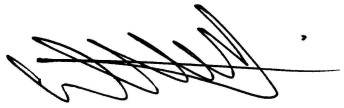 Mr. David Jeapes - Headteacher